Тур №  6 ...МАГИЯ ЗИМНЕГО КРЫМА...04.01.- 07.01.2019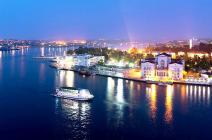 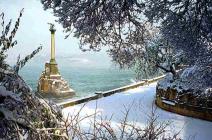 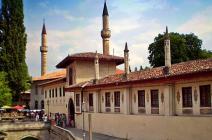 1 день (04.01.2019)Сбор 03.01 в 18:30. Выезд из Краснодара в 19.00 от магазина «МАГНИТ - КОСМЕТИК» (ул. Ставропольская, 86 – район вещевого рынка, напротив сквера). Автобусный тур в Крым проходит по Крымскому мосту! Ночной переезд. Прибытие в Ялту рано утром. Размещение. Отдых после ночного переезда. Завтрак. Экскурсия в Партенит с посещением необыкновенного по красоте парка Модерн «Айвазовское» Парадиз (по-гречески «Библейский рай»). Главной ценностью и украшением парка являются экзотические виды деревьев и кустарников, привезенных сюда с разных концов земного шара. Гордостью парка является 200-летняя роща маслины европейской, на которой основана экспозиция, связанная с античным миром. Украшают парк участки, выполненные в итальянском, французском, английском и даже японском стилях. Экскурсия в Массандровский дворец - памятник архитектуры ΧΙΧ века, построенный для Александра III в стиле французских замков эпохи Возрождения. Изящный Массандровский дворец поражает элегантной архитектурой и напоминает настоящий сказочный замок. Прекрасным дополнением ансамбля Массандровского дворца стал парк, разбитый на территории старого леса.  Ужин. Излюбленным местом отдыха и прогулок среди горожан и гостей города считается Ялтинская набережная, где вы можете прогуляется после экскурсий, а также насладится её достопримечательностями и потрясающим видом зимнего моря. А желающие могут прокатиться по канатной дороге «Ялта-Горка», которая начинается на холме Дарсан и полюбоваться красивейшей панорамой вечерней Новогодней Ялты.2 день (05.01.2019)Завтрак. Выезд на экскурсию в Севастополь. Маршрут экскурсии проходит по самым красивым долинам горного Крыма. Со смотровой площадки над Ласпинским перевалом, с высоты птичьего полета, Вы сможете полюбоваться прекрасной панорамой Южного берега Крыма и увидеть на обрывистом утёсе - Форосскую церковь Воскресения Христова. Автобусно-пешеходная экскурсия по Севастополю – городу Русской Славы, который создавался, как база Черноморского флота, поэтому вся его дальнейшая история неразрывно связана с историей флота. Знакомство с памятниками и основными достопримечательностями города. Морская прогулка по Севастопольской бухте с осмотром военных кораблей (по желанию за доп. плату). Экскурсия к Национальному Заповеднику «Херсонес Таврический» - музей под открытым небом - греческая колония, основанная в середине V века до нашей эры. Вы познакомитесь с уникальными археологическими находками в античном и средневековом залах музея, прогуляетесь по городищу, посетите предполагаемое место крещения князя Владимира - Владимирский собор и узнаете много интересного о жизни древних греков и римлян, скифов и тавров, в разные времена населявших Херсонес. Экскурсия в Инкерман, где на вершине горы находятся руины средневековой крепости Каламита, а в толще скалы прорезаны десятки пещер, в которых располагались кельи и храмы средневекового монастыря.  Посещение пещерного монастыря св. Климента, где хранится частица мощей св. Климента, доставленная из Рима.  Возвращение в санаторий. Ужин.
3 день (06.01.2019)Завтрак. Экскурсия в Алупку с посещением Воронцовского дворца и парка, которые считаются шедевром дворцово-паркового искусства. Дворец представляет собой поразительную гармонию восточного и западного стилей, уникальное сооружение, ставшее воплощением эпохи Романтизма. Парадные интерьеры дворца почти полностью сохранили свою первоначальную отделку. Воронцовский парк — это удивительное сочетание творений природы и рук человека.  Здесь хочется гулять часами и возвращаться сюда снова и снова. Посещение дегустационного зала «Алупка», где Вы познакомитесь с историей виноделия в Крыму, особенностями его производства и получите своеобразный мастер-класс винного этикета, а также продегустируете 9 образцов вин из крупнейшей в мире коллекции вин - Массандры, от сухих до десертных. Панорамный показ знаменитого Ласточкиного Гнезда (мыс Ай-Тодор), которое является визитной карточкой Крыма.  Экскурсия в Ливадию с посещением Белого императорского дворца в Ливадии, принадлежавшего Николаю II, где в феврале 1945 года проходила конференция стран антигитлеровской коалиции. Дворец построен в стиле Итальянского Возрождения. Большие окна, балконы, колоннады, аркады, темные фонари на светлых стенах – это делает дворец очень выразительным. Дорожки Ливадийского парка разбиты с таким расчетом, что с каждого поворота открываются великолепные морские и горные пейзажи. Осмотр Крестовоздвиженской дворцовой церкви, возведённой при императоре Александре II в 1863 г Она являлась домовым храмом и местом, предназначенным для хранения реликвий дома Романовых. Среди них были и бесценные: частицы мощей Симеона Столпника, святого великомученика Георгия Победоносца, святой равноапостольной Нины. Для желающих насладиться новогодними горными снежными пейзажами приглашает к себе, расположенный рядом с Ялтой великолепный горнолыжный курорт Ай-Петри, который давно облюбовали как профессионалы, так и новички лыжного спорта. А для тех, кто просто хочет побывать в зимней сказке, покататься на санках, квадроциклах и лошадях, лучше места в Крыму не найти.  При благоприятной погоде самостоятельный подъём на вершину горы Ай-Петри («Святой Петр» с греч.) из поселка Мисхор по канатной дороге (возращение в санаторий на общественном транспорте самостоятельно). Ужин.4 день (07.01.2019)Завтрак. Освобождение номеров.  Экскурсия в Бахчисарай - бывшая столица Крымского ханства, оазис восточной культуры в Крыму, который можно считать одним из самых интересных мест «экскурсионного» Крыма. Расположенная среди живописных горных плато и долин, окруженная древними пещерными городами, бывшая столица Крымского ханства полностью сохранила очарование прошлых эпох. Экскурсия по Старому городу, для которого характерна сохранившаяся со средних веков традиционная планировка (узкие кривые улицы) и традиционные крымско-татарские дома. Осмотр Ханского дворцового комплекса, в который входят: несколько дворцовых корпусов, дворцовая площадь, гарем, ханская кухня и конюшня, ханская мечеть, Персидский сад, ханское кладбище, знаменитый «Фонтан слёз, воспетым великим Пушкиным в поэме «Бахчисарайский фонтан». Атмосфера Бахчисарая пронизана колоритом ушедшего в историю Крымского ханства. Экскурсия в Свято - Успенский пещерный монастырь – одна из самых первых православных святынь в Крыму, своё название получил в честь великого события – Успения Пресвятой Богородицы. С этим монастырем связаны легенды и предания, чудеса и страдания, это святое место испытало за 12 веков своего существования периоды расцвета и упадка. Святая обитель находится в сердце урочища Мариам-Дере (Ущелье Святой Марии). Вырублен Свято-Успенский пещерный монастырь прямо внутри отвесной скалы. Он представляет собой очень впечатляющее зрелище. Из окон скальных церквей открывается живописнейший вид на крымские горы. С другой стороны ущелья простирается навес с вырубленными в нем кельями и подсобными помещениями. Около монастыря есть святой источник. В монастыре находится знаменитая Икона Божьей Матери – Троеручница. Икона очень древняя и считается чудотворной. Выезд в Краснодар.Стоимость тура на человекаСанаторий «Им. КИРОВА» - расположен в центре Ялты, в красивом, историческом парке бывшего имения княгини Барятинской, недалеко от центральной набережной. До моря – 700 м.  Размещение: Стандарт с видом на горы или море – 2-х местные хорошие номера, в номере – стандартный набор мебели, душ, с/у, ТВ, холодильник, балкон. 3-й в номере - доп. место «еврораскладушка».  Стандарт «Комфорт» – новые 2-х местные номера после «евроремонта». В номере: две односпальные кровати, душ, санузел, ТВ, холодильник, кондиционер, балкон. В стоимость входит:Проезд комфортабельным автобусом, проживание согласно выбранной категории, питание по программе тура (4 завтрака, 3 ужина), экскурсионное обслуживание, страховка НС.Дополнительно оплачивается:Парк «Айвазовское» Парадиз в Партените - 600/300 руб. взр./дет.Воронцовский дворец – 350/200 руб. взр./дет.Алупкинский дегустационный зал – 350 руб./чел.Ливадийский дворец – 450/250 руб. взр./дет.Массандровский дворец - 350/200 руб. взр./дет.Канатная дорога «Ялта-Горка» - 400/200 руб. взр./дет.Экскурсия в монастырь св. Климента -150 руб./чел.Херсонес Таврический - 300/150 руб.  взр./дет.Подъём на г.Ай-Петри - 800/500 руб.  взр. /дет. (в обе стороны)Бахчисарай Ханский Дворец– 300/150 руб. взр. /дет.Морская прогулка по бухтам Севастополя – от 350 руб./чел.Свято-Успенский монастырь (пожертвование) – 100 руб./чел.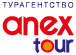 ООО «Альянс ТУРЫ.ру Краснодар"www.anex-krasnodar.ru     отдыхатьхорошо.рфtury-krasnodar@yandex.ruРазмещениеСтандарт(вид на горы)Стандарт(вид на море)Стандарт"Комфорт"Стандарт (горы)1-но местныйСанаторий им. КИРОВА11 50012 00012 50014 000Доп. место в номере11 00011 500--Детям до 12 лет при размещении на основном месте – скидка 5% от стоимости тураДетям до 12 лет при размещении на основном месте – скидка 5% от стоимости тураДетям до 12 лет при размещении на основном месте – скидка 5% от стоимости тураДетям до 12 лет при размещении на основном месте – скидка 5% от стоимости тураДетям до 12 лет при размещении на основном месте – скидка 5% от стоимости тура